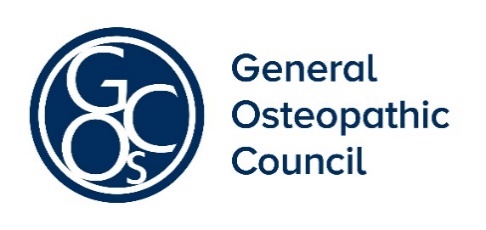 National Voices Patient feedback survey template National Voices (2020) What matters to people for health and care, during COVID-19 and beyond Thinking about your osteopathic appointment, how satisfied were you with the following:These 8 statements have been adapted from the following National Voices (2020) resource: 'What We Need Now https://www.nationalvoices.org.uk/what%20we%20need%20nowVery unsatisfiedUnsatisfiedNeither unsatisfied nor satisfiedSatisfied Very satisfiedDoes not applyI was listened to and what I said was acted onI was able to make decisions that were respected, and my rights were protectedI was given information that is relevant to me, in a way I understand I was supported to understand the risks and uncertainties in my lifeI know how to talk to my osteopath or team in charge of my care when I need toI know what to expect and that I am safe when I have treatment and careI was supported and kept informed while I wait for treatment and careI was not forgotten